國立體育大學教育部補助計畫成果資料計畫名稱計畫名稱109年國立體育大學原住民青年返鄉服務運動計畫-洄流109年國立體育大學原住民青年返鄉服務運動計畫-洄流109年國立體育大學原住民青年返鄉服務運動計畫-洄流109年國立體育大學原住民青年返鄉服務運動計畫-洄流109年國立體育大學原住民青年返鄉服務運動計畫-洄流109年國立體育大學原住民青年返鄉服務運動計畫-洄流109年國立體育大學原住民青年返鄉服務運動計畫-洄流109年國立體育大學原住民青年返鄉服務運動計畫-洄流109年國立體育大學原住民青年返鄉服務運動計畫-洄流活動名稱活動名稱運動體驗營運動體驗營運動體驗營運動體驗營指標指標USR Hub[A]USR Hub[A]USR Hub[A]執行單位執行單位國立體育大學原住民族學生資源中心國立體育大學原住民族學生資源中心國立體育大學原住民族學生資源中心國立體育大學原住民族學生資源中心國立體育大學原住民族學生資源中心國立體育大學原住民族學生資源中心國立體育大學原住民族學生資源中心國立體育大學原住民族學生資源中心國立體育大學原住民族學生資源中心活動日期活動日期　109　年　10　月　17、18　日 星期 六、日　　109　年　10　月　17、18　日 星期 六、日　　109　年　10　月　17、18　日 星期 六、日　　109　年　10　月　17、18　日 星期 六、日　　109　年　10　月　17、18　日 星期 六、日　　109　年　10　月　17、18　日 星期 六、日　　109　年　10　月　17、18　日 星期 六、日　　109　年　10　月　17、18　日 星期 六、日　　109　年　10　月　17、18　日 星期 六、日　活動時間活動時間早上8點30分至下午3點30分早上8點30分至下午3點30分早上8點30分至下午3點30分早上8點30分至下午3點30分活動地點活動地點活動地點桃園復興區義盛國小桃園復興區義盛國小活動網址活動網址活動種類活動種類□活動     □演講／座談       □工作坊    □協同教學■課程    □其他：　　　　　　　　　　　□活動     □演講／座談       □工作坊    □協同教學■課程    □其他：　　　　　　　　　　　□活動     □演講／座談       □工作坊    □協同教學■課程    □其他：　　　　　　　　　　　□活動     □演講／座談       □工作坊    □協同教學■課程    □其他：　　　　　　　　　　　□活動     □演講／座談       □工作坊    □協同教學■課程    □其他：　　　　　　　　　　　□活動     □演講／座談       □工作坊    □協同教學■課程    □其他：　　　　　　　　　　　□活動     □演講／座談       □工作坊    □協同教學■課程    □其他：　　　　　　　　　　　□活動     □演講／座談       □工作坊    □協同教學■課程    □其他：　　　　　　　　　　　□活動     □演講／座談       □工作坊    □協同教學■課程    □其他：　　　　　　　　　　　聯絡人聯絡人陳凱銘陳凱銘陳凱銘聯絡電話：03-3283201#8112聯絡電話：03-3283201#8112聯絡電話：03-3283201#8112聯絡電話：03-3283201#8112聯絡電話：03-3283201#8112聯絡電話：03-3283201#8112聯絡人聯絡人陳凱銘陳凱銘陳凱銘電子信箱：tahus@ntsu.edu.tw電子信箱：tahus@ntsu.edu.tw電子信箱：tahus@ntsu.edu.tw電子信箱：tahus@ntsu.edu.tw電子信箱：tahus@ntsu.edu.tw電子信箱：tahus@ntsu.edu.tw總參與人數總參與人數參與教師   人，職員   1  人，學生  10   人，合計 11  人校外人士   25  人(單位：___桃園復興區義盛國小_____________)參與教師   人，職員   1  人，學生  10   人，合計 11  人校外人士   25  人(單位：___桃園復興區義盛國小_____________)參與教師   人，職員   1  人，學生  10   人，合計 11  人校外人士   25  人(單位：___桃園復興區義盛國小_____________)參與教師   人，職員   1  人，學生  10   人，合計 11  人校外人士   25  人(單位：___桃園復興區義盛國小_____________)參與教師   人，職員   1  人，學生  10   人，合計 11  人校外人士   25  人(單位：___桃園復興區義盛國小_____________)參與教師   人，職員   1  人，學生  10   人，合計 11  人校外人士   25  人(單位：___桃園復興區義盛國小_____________)參與教師   人，職員   1  人，學生  10   人，合計 11  人校外人士   25  人(單位：___桃園復興區義盛國小_____________)參與教師   人，職員   1  人，學生  10   人，合計 11  人校外人士   25  人(單位：___桃園復興區義盛國小_____________)參與教師   人，職員   1  人，學生  10   人，合計 11  人校外人士   25  人(單位：___桃園復興區義盛國小_____________)相關附件相關附件相關附件相關附件相關附件相關附件相關附件相關附件相關附件相關附件相關附件■活動資料(活動中提供參與者資料或者講義……等)□活動影音檔(無則免勾選) 觀看網址：________________________ ■簽到表     ■問卷資料(每場活動、講座、工作坊請務必做問卷調查)其他：■活動資料(活動中提供參與者資料或者講義……等)□活動影音檔(無則免勾選) 觀看網址：________________________ ■簽到表     ■問卷資料(每場活動、講座、工作坊請務必做問卷調查)其他：■活動資料(活動中提供參與者資料或者講義……等)□活動影音檔(無則免勾選) 觀看網址：________________________ ■簽到表     ■問卷資料(每場活動、講座、工作坊請務必做問卷調查)其他：■活動資料(活動中提供參與者資料或者講義……等)□活動影音檔(無則免勾選) 觀看網址：________________________ ■簽到表     ■問卷資料(每場活動、講座、工作坊請務必做問卷調查)其他：■活動資料(活動中提供參與者資料或者講義……等)□活動影音檔(無則免勾選) 觀看網址：________________________ ■簽到表     ■問卷資料(每場活動、講座、工作坊請務必做問卷調查)其他：■活動資料(活動中提供參與者資料或者講義……等)□活動影音檔(無則免勾選) 觀看網址：________________________ ■簽到表     ■問卷資料(每場活動、講座、工作坊請務必做問卷調查)其他：■活動資料(活動中提供參與者資料或者講義……等)□活動影音檔(無則免勾選) 觀看網址：________________________ ■簽到表     ■問卷資料(每場活動、講座、工作坊請務必做問卷調查)其他：■活動資料(活動中提供參與者資料或者講義……等)□活動影音檔(無則免勾選) 觀看網址：________________________ ■簽到表     ■問卷資料(每場活動、講座、工作坊請務必做問卷調查)其他：■活動資料(活動中提供參與者資料或者講義……等)□活動影音檔(無則免勾選) 觀看網址：________________________ ■簽到表     ■問卷資料(每場活動、講座、工作坊請務必做問卷調查)其他：■活動資料(活動中提供參與者資料或者講義……等)□活動影音檔(無則免勾選) 觀看網址：________________________ ■簽到表     ■問卷資料(每場活動、講座、工作坊請務必做問卷調查)其他：■活動資料(活動中提供參與者資料或者講義……等)□活動影音檔(無則免勾選) 觀看網址：________________________ ■簽到表     ■問卷資料(每場活動、講座、工作坊請務必做問卷調查)其他：單位承辦人單位主管教學業務發展組教學業務發展組教學業務發展組1. 活動內容簡述這個梯次體驗營，透過團康遊戲之魔王公車，讓小朋友對顏色的印象可以加深之外，也將交通安全之概念透過遊戲傳給給小朋友，使小朋友出門在外能夠更主動遵守交通規則。主題課程是飛盤，除了硬式飛盤，令小朋友印象最深刻的就是躲避飛盤了，躲避飛盤雖然速度快，但材質跟躲避球不一樣，完全不用擔心小朋友會受傷，也能訓練小朋友的手眼協調能力，及增加團隊合作意識，培養勝不驕敗不餒之精神。最後是氣球傘課程，將故事及情境帶入，賦予器材生命，讓小朋友好像真的有試過爆米花及做蛋糕，身歷其境的感覺，培養未來對烹飪的興趣。2. 執行成果指標(量化與質化)量化: 參與本計畫之學生，在這兩天課程中是否玩得開心?(以回饋單方式評估)參與本計畫之學生，是否還會想再參加類似的運動體驗營計畫? (以回饋單方式評估)參與本計畫之學生，最喜歡的課程為哪一堂課? (以回饋單方式評估)質化:參與本計畫之學生，將提升養成主動運動的好習慣。學生能在課程中探索認識及培養認知自己較為有興趣與喜歡的運動課程項目。學生不僅能透過多元的運動課程提升自己身體素質更能增加心理上的自信心。課程的編排與授課內容讓學生之間的同儕關係更加融洽於和諧。藉由多互動的課程於遊戲競賽讓溝通能力及團隊互助合作之精神更有所提升。認識接觸學習更多不一樣的運動，有助於培養多元興趣。七.讓學生們能了解知道運動的重要性與美好。3.活動訊息傳遞方式□校內簽辦 □學校最新消息  □海報□ e-mail ■其他：與該校聯繫宣傳與該校主任聯繫，詢問學校之意願，再由主任代為對學校學生宣傳。
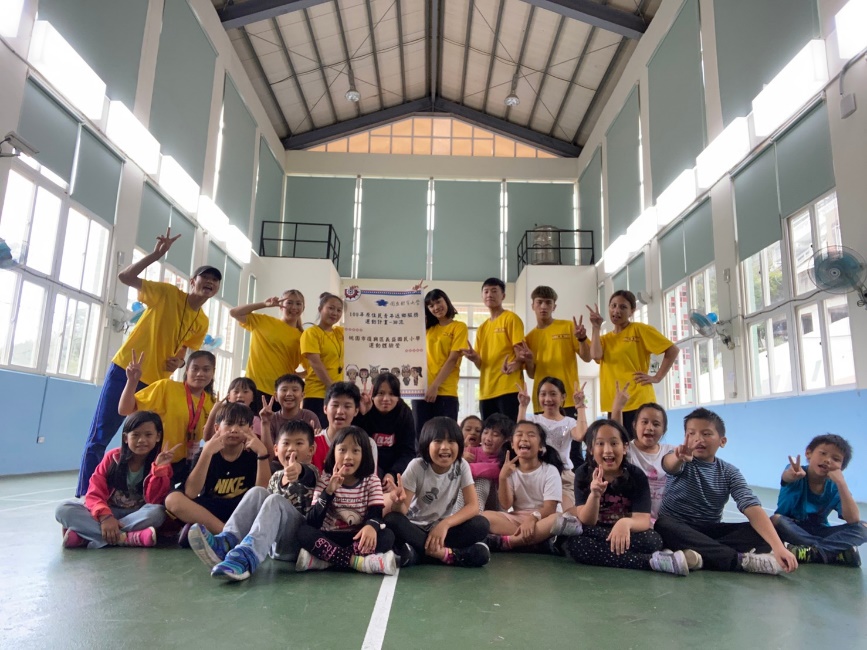 為期兩天的運動體驗營課程結束老師和小朋友們拍大合照留念。活動花絮 活動花絮 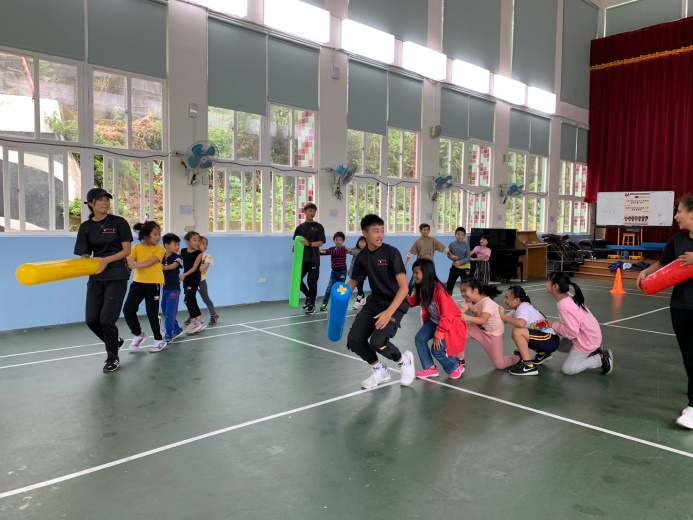 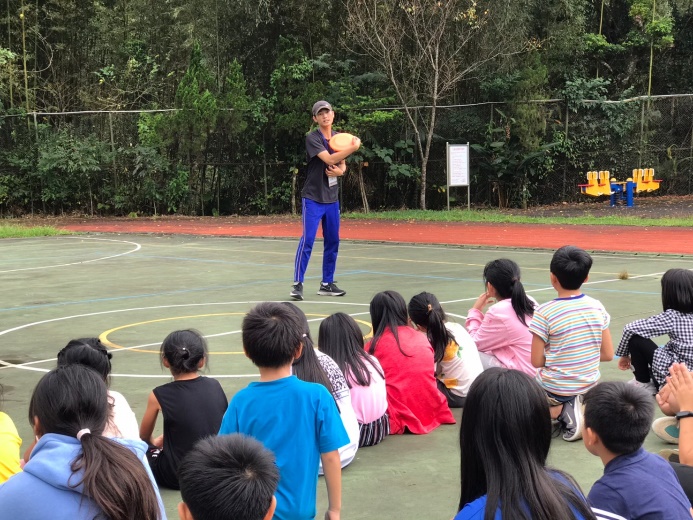 團康遊戲：魔王公車飛盤基本動作講解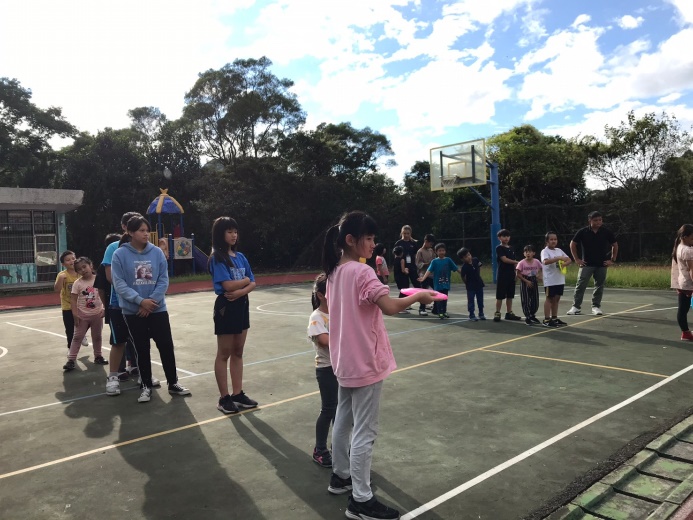 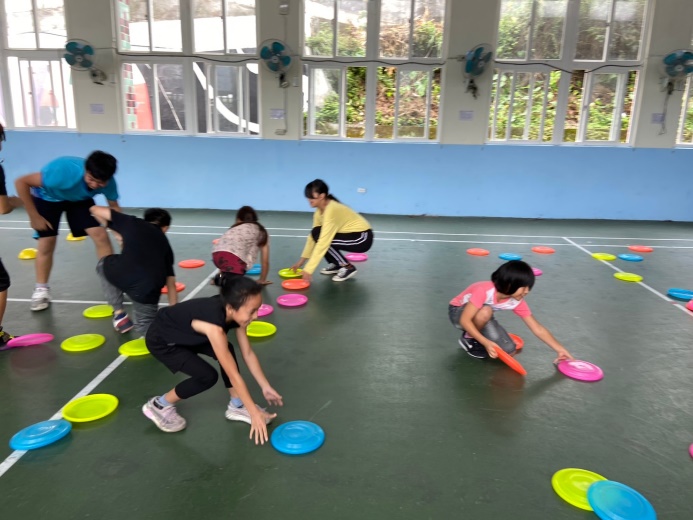 飛盤投擲練習飛盤正反攻防戰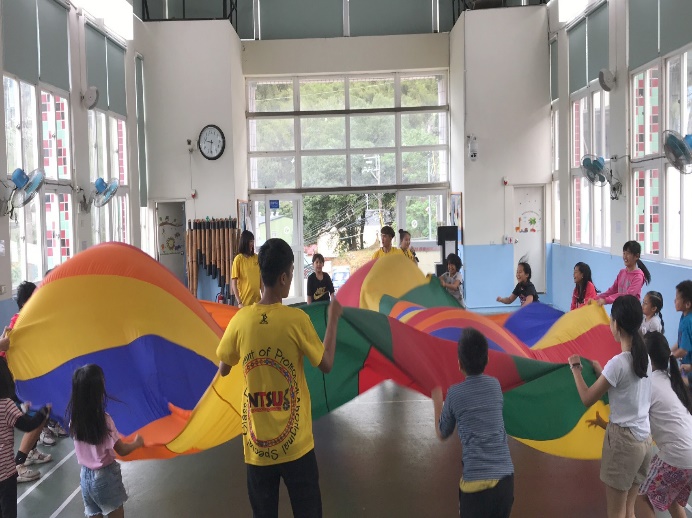 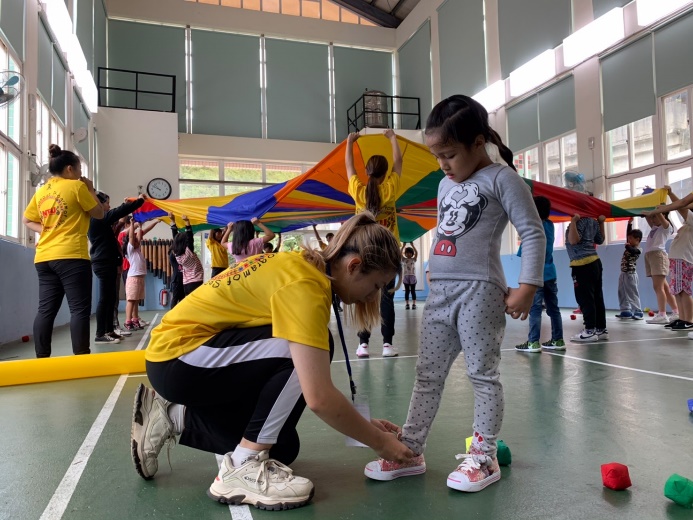 氣球傘課程氣球傘進行時鞋帶掉了幫忙綁鞋帶4.活動相關附件(活動簡章、摘要議程或流程字)